Α/ΑΤίτλοςΣυγγραφέας Εκδόσεις1Ο Θησαυρός των γνώσεωνΜοντέρνοι καιροί2Πώς βρήκαμε την ΑνταρκτικήΙσαάκ ΑσίμωφΠανεπιστημιακός Τύπος3Πώς βρήκαμε τις ανθρώπινες ρίζεςΙσαάκ ΑσίμωφΠανεπιστημιακός Τύπος4Πώς βρήκαμε τους αριθμούςΙσαάκ ΑσίμωφΠανεπιστημιακός Τύπος5Πώς βρήκαμε το άτομοΙσαάκ ΑσίμωφΠανεπιστημιακός Τύπος6Πώς βρήκαμε ότι η γη είναι στρογγυλήΙσαάκ ΑσίμωφΠανεπιστημιακός Τύπος7Ο κόσμος του σήμερα Ενέργεια και φωςPeter LeffertyΓιάννη Ρίζου8Πώς βρήκαμε την ενέργειαΙσαάκ ΑσίμωφΠανεπιστημιακός Τύπος9Το ΝερόΙζαμπέλ ΤόμαςΜεταίχμιο10Ο ΆνεμοςΙζαμπέλ ΤόμαςΜεταίχμιο11Πώς βρήκαμε το σύμπαν Ισαάκ ΑσίμωφΠανεπιστημιακός Τύπος12Άγρια ζώα ουρακοτάγκοι Τομος 3Τιμ Λειμαν Σεριλ ΝατNational Gepgraphic13Disney Παιδική εγκυκλοπαίδεια Πλανήτης γηBarbara TaylorDisney14Disney Παιδική εγκυκλοπαίδεια Πλανήτης γηBarbara TaylorDisney15Disney Παιδική εγκυκλοπαίδεια Οι λαοί του κόσμουBarbara TaylorDisney16Πώς τον λένε τον Θεό σου;Γιαν Φον ΧόλεμπενΜεταίχμιο17Γουτεμβέργιος και η εφεύρεση της τυπογραφίαςΓουτεμβέργιος και η εφεύρεση της τυπογραφίαςΚαμπανά18Περιπλάνηση-Σισδηροδρομικός σταθμός του 19ου αιώναΠεριπλάνηση-Σισδηροδρομικός σταθμός του 19ου αιώναΜοντέρνοι καιροί19Εγκυκλοπαίδεια Αλφα Επιστήμες 1-5 σαπούνια και απορρυπαντικά ΏσμωσηΕγκυκλοπαίδεια Αλφα Επιστήμες 1-5 σαπούνια και απορρυπαντικά ΏσμωσηΆλφα20Μια φορά κι έναν καιρό ήταν ο άνθρωπος 5Μια φορά κι έναν καιρό ήταν ο άνθρωπος 5Harmi Press21Το ανθρώπινο σώμα - η αναπνοή και το αίμαΤο ανθρώπινο σώμα - η αναπνοή και το αίμαΟύβα22Σωσίβιο για τον πλανήτη γη- Η ενέργειαIsabelle Ramode MassoyΠατάκη23Μικροί επιστήμονες-ΗλεκτρισμόςΜοντέρνοι καιροί24Ο κόσμος του σήμερα- Ο κόσμος του ατόμουNeil ArdleyΡίζος25Ο κόσμος του σήμερα Πλανήτης γηDougal DixonΡίζος26Ο κόσμος του σήμερα-Διάστημα και αστρονομίαZuza VbrovaΡίζος27Ο κόσμος του σήμερα- Η επανάσταση στη βιομηχανίαRobbiln KerrodΡίζος28Ο κόσμος του σήμερα-Η ζωή στο μέλλονHoward TimmsΡίζος29Ο κόσμος του σήμερα-Αεροσκάφη και πύραυλοιHugh JohnstoneΡίζος30Ο κόσμος του σήμερα- Υπολογισμοί και κομπιούτερHoward TimmsΡίζος31Ο κόσμος του σήμερα-Πηγές ενέργειας στο μέλλονRobbiln KerrodΡίζος32Το νέο βιβλίο της γνώσης Παπαδόπουλος33Ο κόσμος του σήμερα- Γλώσσες και μέσα επικοινωνίαςNeil ArdleyΡίζος34Τα χρυσλα μου βιβλια Τομος 1,3,4,5,6,7,8,9, 10Τα χρυσλα μου βιβλια Τομος 1,3,4,5,6,7,8,9, 10Αστήρ35Bachman - Μεγάλοι εφευρέταιΜοντέρνοι καιροί36Εικόνες-Η εγκυκλοπαίδεια για το Δημοτικό 6-12 ετώνΕικόνες-Η εγκυκλοπαίδεια για το Δημοτικό 6-12 ετώνΜοντέρνοι καιροί37Η εποχή του ατμού 4Johnathan RutlandΡέκκος38Μυστήρια του διαστήματοςDr Mike GoldsmithΣαββάλας39Πώς λειτουργούνΣτηβ ΠάρκερΣίρρις40Ο θόρυβοςMichele Mira PonsΠατάκη41Μαθήματα ΒιολογίαςΤάνια Χριστοφοράτου42Το μαγικό σχολικό στον βυθό του ωκεανούΚόουλ ΝτέγκενΚέδρος43Εγκυκλοπαίδεια Εικονογνώση 1-8Ινστιτούτο διάδοσης ελληνικού βιβλίου44Το μικρό μεγάλο βιβλίο των θαυμάτωνΤονι ΓουλφΠαπαδόπουλος45Μαθαίνω για τον κόσμοSusaeta46Τα  θαύματα των θαλασσώνΓουώλτ ΝτίσνευΓιαννόπουλος47Τα ζώα της θάλασσαςΓουώλτ ΝτίσνευΕλευθεροτυπία48Τα παιδιά του κόσμουΔεληθανάσης49Πολίτευμα κράτος4π50Εγκυκλοπαίδεια 4-Το βιβλίο του γύρω μας κόσμουΕγκυκλοπαίδεια 4-Το βιβλίο του γύρω μας κόσμουΣτρατίκη51Το μυστικό του νησιού των δράκων Μίκαελ ΡοτμπάλερΑρμονία52Η κλεμμένη θληκη του βιολιούΜπελίνταΑρμονία53Διάρρηξη στο ΤυπογραφείοΑνέτε ΝοϊμπάουερΑρμονία54Καταδίωξη στο ΤόκιοΑλεξάντρα Φίσερ ΧούντολφΑρμονία55Χαμένοι στο τροπικό δάσοςΡενέ ΧόλερΑρμονία56Ο θαυμαστός κόσμος των ζώων 1Τεγόπουλος Νίκας57Αφρική 1 Deagostini5859Άγρια ζώα ΛιοντάριαΝτέρεκ και Μπέβερλι ΧιουμπέρNational Gepgraphic60Άγρια ζώα- δελφίνιαΦλιπ και Λίντα ΝίκλινNational Gepgraphic61Μυστική ζωή των ζώωνΚουτσούμπος62Πες μου γιατι Babar; Το αγροκτημα και ο κήποςΠες μου γιατι Babar; Το αγροκτημα και ο κήποςModern Times63Ο κόσμος των ζώων για παιδιά-Ζώα των θάμνων 8Ο κόσμος των ζώων για παιδιά-Ζώα των θάμνων 8Παπαδόπουλος64Ερευνητές-Ανακαλύπτω τον κόσμοBayard65Ταξίδι στην καρδιά του πυρήναΜάρω ΛοϊζουΠατάκη6667Εγκυκλοπάιδεια αθλημάτων Καυκάς68Φτερά και τροχοί Timelife69Ενέργεια ΚλικΝούρια και Εμπάρ ΧιμένεθΜεταίχμιο70Μαρί Κιουρί-Αναζητώντας το ράδιοBenerly BirchΣπουδή71Ο Παστέρ και η μάχη με τα μικρόβιαBenerly BirchΣπουδή72Βενιαμίν Φραγκλίνος- Περιπέτεις με τον ηλεκρισμόBenerly BirchΣπουδή73Ο Μαρκόνι και η μάχη με τα ραδιοκύματαBenerly BirchΣπουδή74Η ενέργεια και οι πηγές τηςΓιώργος ΚαλκάνηςΒιβλιοφόρος75Οι δεινόσαυροι Συμπαγής γνώση7620 μυαλά που άλλαξαν τον κόσμο 1Rosalba TroianoΔιόπτρα77Λεονάρντο ΝταβίντσιSteve AuguardeΒιβλιοφόρος78365  πώς; Πού; Πότε; ΓιατίSusaeta79Παραμύθια με μουσικά όργαναΜαρία Κυνηγού ΦλάμπουραΔιάπλαση80Οι μικροί μεγάλοι, οι καλλιτέχνεςΑγγελική ΔαρλάσηΜεταίχμιο81Σόνια Ντελονέ82Τι είδαν οι ΔεινόσαυροιΦάτι ΜπερκΔιόπτρα83Αιχμάλωτοι της ΓεωγραφίαςΤιμ ΜάρσαλΔιόπτρα84Πες μας παππού, πώς πήγαμε στο φεγγάρι;Διονύσης ΣιμόπουλοςΜεταίχμιο85Η επιστήμη γίνεται παιχνίδι με 30 απίθανα πειράματαΜάρνι ΓουίλοουΜεταίχμιο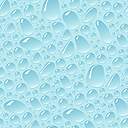 